Publicado en Madrid el 24/04/2019 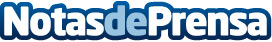 mediQuo explica la relación entre depresión y alimentaciónLa depresión afecta a una de cada 5 mujeres y a uno de cada 10 hombres, de manera que se calcula que sólo en España hay entre 1,2 y 1,5 millones de personas con depresión. Según los especialistas de mediQuo, el chat médico 24/7 donde consultar directamente con médicos y especialistas de la salud, el consumo de ácidos grasos trans de la comida "basura" o bollería industrial, de grasas saturadas y de carnes rojas y procesadas es un factor de riesgo para desarrollar una depresiónDatos de contacto:RedacciónNota de prensa publicada en: https://www.notasdeprensa.es/mediquo-explica-la-relacion-entre-depresion-y_1 Categorias: Nutrición Gastronomía Sociedad http://www.notasdeprensa.es